Publicado en  el 14/12/2015 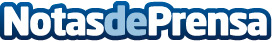 Estrés, analizar lo que lo provoca para mejorar el día a díaDatos de contacto:Nota de prensa publicada en: https://www.notasdeprensa.es/estres-analizar-lo-que-lo-provoca-para-mejorar Categorias: http://www.notasdeprensa.es